                                                     УТВЕРЖДАЮ                                                     Директор                                                      ГУО «Липский учебно –педагогический комплексдетский сад – средняя школа»                                                                                                                                                        О.К.Оглашевич                           2020  г. 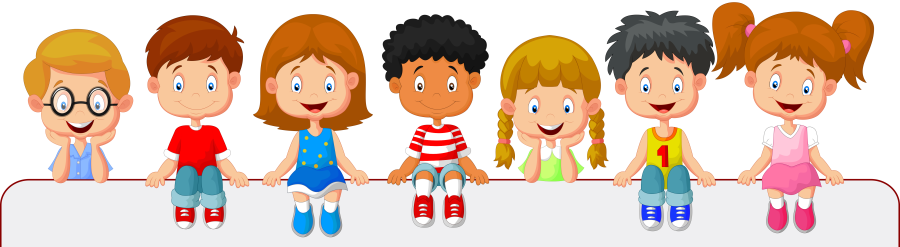 МероприятияВремя и место проведенияВремя и место проведенияУчастникиУчастникиУчастникиОтветственные	Объединения по интересам		Объединения по интересам		Объединения по интересам		Объединения по интересам		Объединения по интересам		Объединения по интересам		Объединения по интересам	Объединение по интересам «Купалінка»09.00 – 09.45кабинет № 1509.00 – 09.45кабинет № 15 учащиеся учащиеся учащиесяПажитко О.К.,руководитель объединения      по интересамОбъединение по интересам«Волшебный Книгоград»09.00-09.45библиотека09.00-09.45библиотекаучащиесяучащиесяучащиесяЮращик С.А.,руководитель объединения по интересамОбъединения по интересам спортивной направленностиОбъединения по интересам спортивной направленностиОбъединения по интересам спортивной направленностиОбъединения по интересам спортивной направленностиОбъединения по интересам спортивной направленностиОбъединения по интересам спортивной направленностиОбъединения по интересам спортивной направленностиОбъединение по интересам спортивной направленности «Кожаный мяч»12.00 – 12.45 13.00 – 13.45стадион12.00 – 12.45 13.00 – 13.45стадионучащиесяучащиесяучащиесяСавенкова Л.М., руководитель объединения по интересамОбъединение по интересам спортивной направленности «Баскетбол»14.00-14.4515.00 – 15.45стадион14.00-14.4515.00 – 15.45стадионучащиесяучащиесяучащиесяСавенкова Л.М., руководитель объединения по интересамОбъединение по интересам спортивной направленности «Юный теннисист»15.00 – 15.45 фойе 1этаж15.00 – 15.45 фойе 1этажучащиесяучащиесяучащиесяНаливайко А.Ю., руководитель объединения по интересамОбъединение по интересам спортивной направленности «Летающий мяч»16.00 – 16.45 стадион16.00 – 16.45 стадионучащиесяучащиесяучащиесяНаливайко А.Ю., руководитель объединения по интересамОбъединение по интересам спортивной направленности   «Час футбола»17.00 – 19.00стадион17.00 – 19.00стадионучащиесяучащиесяучащиесяНаливайко А.Ю., руководитель объединения по интересамФизкультурно-оздоровительные мероприятияФизкультурно-оздоровительные мероприятияФизкультурно-оздоровительные мероприятияФизкультурно-оздоровительные мероприятияФизкультурно-оздоровительные мероприятияФизкультурно-оздоровительные мероприятияФизкультурно-оздоровительные мероприятияЛыжная эстафета «В поисках здоровья»11.00 – 12.00стадион11.00 – 12.00стадион4 кл.4 кл.4 кл.Савенкова Л.М.,руководитель физической культуры и здоровьяВнеклассные мероприятияВнеклассные мероприятияВнеклассные мероприятияВнеклассные мероприятияВнеклассные мероприятияВнеклассные мероприятияВнеклассные мероприятияЧас здоровья «Митя и вирус Гриппус»(в рамках проекта «Школа-территория здоровья»)10.00 – 10.45, кабинет № 510.00 – 10.45, кабинет № 52 кл.2 кл.2 кл.Петровская Т.А.Разброс мнений «Зимние забавы: опасности и последствия»10.00 – 10.45, кабинет № 1110.00 – 10.45, кабинет № 115 кл.5 кл.5 кл.Копытко Е.С.Диалог «Как уберечься от гриппа»10.00 – 10.45, кабинет № 1510.00 – 10.45, кабинет № 158 кл.8 кл.8 кл.Пажитко О.К.Участие в районном этапе республиканской интелектуально-развлекательной игры «Пионерскиий квиз»11.00 – 11.45, кабинет детских объединений11.00 – 11.45, кабинет детских объединенийучастники командыучастники командыучастники командыЗаместитель директора по ВР Столярчук А.А.Работа педагога социальногоРабота педагога социальногоРабота педагога социальногоРабота педагога социальногоРабота педагога социальногоРабота педагога социальногоРабота педагога социальногоБеседа «Способы разрешения конфликтов»11.00-11.45, кабинет педагога социального11.00-11.45, кабинет педагога социального10 кл.10 кл.10 кл.Купцова Н.В., педагог-психологКонсультация по запросу12.00 - 13.0012.00 - 13.00РодителиРодителиРодителиКупцова Н.В., педагог социальныйРазговор «Переходный возраст» (в дистанционной форме)14.00 – 15.0014.00 – 15.00РодителиРодителиРодителиКупцова Н.В., педагог-психологРабота педагога социального, педагога-психологасогласно графикусогласно графикуучащиесяучащиесяучащиесяКупцова Н.В.Работа библиотекиРабота библиотекиРабота библиотекиРабота библиотекиРабота библиотекиРабота библиотекиРабота библиотекиРабота библиотекиРабота библиотекисогласно графикусогласно графикуучащиесяЮращик С.А., библиотекарь Юращик С.А., библиотекарь Читаем и обсуждаем «Сказки зимнего леса»Читаем и обсуждаем «Сказки зимнего леса»11.00-11.45, библиотека11.00-11.45, библиотека5 кл.Юращик С.А., библиотекарьЮращик С.А., библиотекарь